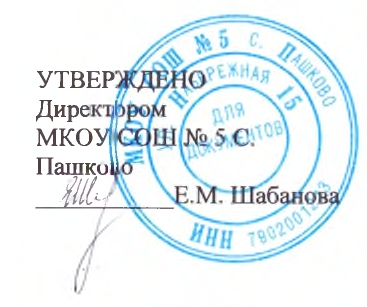 МЕНЮЗа счет федерального бюджета ЗАВТРАКДля 6-11 летНа 05.04.2021Наименование блюдаВыход, гБелки, гЖиры, гУглеводы, гЭнергит. ценность, ккалЦена, руб.Каша манная вязкая  с маслом с сахаром 2004,524,0735,4619717,14Блины1007,4714,2732,8290,6711,39Хлеб302,280,2414,7670,321,62Чай с молоком 2001,41,616,4869,61Сок2001,010,220,29231,90ИТОГО16,6820,38119,62735,9971,66